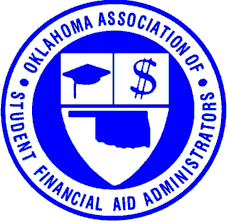 August 15, 2020OASFAA colleagues,It is time to renew your OASFAA membership. On behalf of the OASFAA Board, THANK YOU for your volunteerism and support.Annual payment of institutional and associate membership dues is required in order for an organization to be a member of OASFAA for each fiscal year. The amount of dues is determined by the OASFAA Board each year. For the 2020-2021 year, the dues will be$200.00 per organization. The priority deadline date is September 30, 2020.Institutional members are schools that engage in the education and/or training of students at the post-secondary level in the state of Oklahoma. Upon payment of annual dues, institutional members will be considered a member in good standing and will be allowed one voting representative. The voting representative must be a person actively and directly engaged in the administration of student financial aid at the institution.The institutional voting representative, as well as other financial aid professionals from the member institution, will be entitled to attend association meetings at the member rate, to hold office, and to serve on committees.Associate memberships can include representatives of state and federal government agencies, foundations, banks and other financial institutions, guarantee agencies, and private and community organizations interested in student financial aid matters.Associate members may serve on OASFAA committees or chair a committee. Associate members may not run for office or vote on matters brought before the Association.Besides voting privileges, there are many benefits to being a paid institutional member of OASFAA. Paid membership dues will allow for a lower conference registration rate than the conference rate that will be assessed to non-members. Other training opportunities, such as OASFAA annual training opportunities are free to members while non-members are charged a registration fee. Associate members may be charged lower conference registration and/or exhibit fees than non-members who wish to attend and/or exhibit at the annual OASFAA conference.Attached you will find a detailed membership letter, and application form that can be used for either institutional, or associate membership. Again, membership fees for both institutional members and for associate members will be $200.00 for the 2020-2021 fiscal year, beginning July 1, 2020. Please make payments (NO Purchase Orders will be accepted) payable to OASFAA and submit them to Brad Burnett, University of Oklahoma, Buchanan Hall Room 312, Norman, OK 73019-4078.Should you have any questions, please contact Melinda Simpson, 2020-2021 OASFAA President, or Brad Burnett, 2020-21 OASFAA Treasurer.Respectfully, Brad BurnettOASFAA 2020-21 Treasurer University of Oklahomabburnett@ou.edu(405) 325-9899Melinda SimpsonOASFAA 2020-21 President Mid-America Tech Center  msimpson@matech.edu405.449.7609